T.C.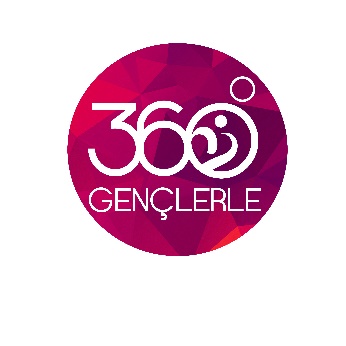 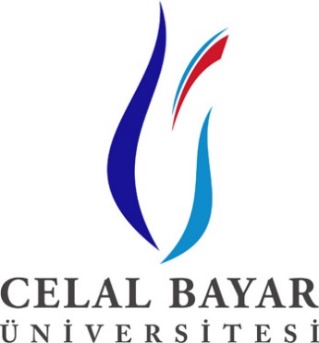 CELAL BAYAR ÜNİVERSİTESİİKTİSADİ VE İDARİ BİLİMLER FAKÜLTESİGENÇLERLE 360 DERECEII. ULUSAL ÖĞRENCİ KONGRESİ	Üniversitemizde düzenlenecek olan Gençlerle 360 Derece II. Ulusal Öğrenci Kongresi “Kamusal Mali Politikalar” teması ile 28-29 Nisan 2015 tarihinde üniversitemiz İktisadi ve İdari Bilimler Fakültesince düzenlenecektir. Üniversitenizin İktisadi ve İdari Bilimler Fakültesi, İşletme Fakültesi ve Sosyal Bilimler Enstitüsünde bünyesinde faaliyette bulunan kulüpler ve öğrenim gören tüm öğrencileriniz davet edilmektedir.	İlgili duyurunun yapılarak öğrencilerin kongreye katılmalarının sağlanması konusunda bilgilerinize arz ederiz.                          DekanÖNEMLİ TARİHLERBildiri Özetlerinin Gönderilmesi İçin Son Tarih      :     16 MART 2015Kabul Edilen Özetlerin İlan Son Tarihi		      :     23 MART 2015Tam Metinlerin Gönderilmesi İçin Son Tarih          :     10 NİSAN 2015Programın İlan Tarihi		       		      :     17 NİSAN 2015Sempozyum Tarihi   				      :     28-29 NİSAN 2015II. ULUSAL ÜĞRENCİ KONGRESİGENÇLERLE 360 DERECE“KAMUSAL MALİ POLİTİKALAR”AB Uyum Sürecinde Kamusal Mali PolitikalarAB Vergi Politikalarına Yönelik UyumlaştırmaCinsiyete Duyarlı Mali PolitikalarDoğrudan Yabancı Yatırımlara Yönelik Mali Politikalar ve TeşviklerGelir Dağılımı Adaletsizliğini Önlemeye Yönelik Mali PolitikalarGöç Sorununa Yönelik Mali Politikalarİstihdama Yönelik Mali Politikalarİş Güvenliği Uygulamalarına Yönelik Mali PolitikalarKamu Borç Yönetimi PolitikalarıKamu Harcamalarında İsrafı Önlemeye Yönelik Mali PolitikalarKamu-Özel Sektör İşbirliğiKamu Ekonomisinde Karar Alma SüreçleriKamusal Mali Politikalar Perspektifinde Türkiye ve AB UygulamalarıKamusal Mali Politikaların AnaliziKüresel Kamusal MallarKüreselleşme Sürecinin Vergi Sistemleri Üzerine EtkisiKüreselleşme Sürecinde Kamu Harcamalarının SeyriKüreselleşme Sürecinde Kamusal Politika Beklentilerinde DeğişimMahalli İdarelerde Vatandaş Odaklı Bütçeleme (Sosyal Bütçeleme)Mali Kural UygulamalarıOrta Gelir Tuzağı ve Bunu Önlemeye Yönelik Kamusal PolitikalarÖzelleştirme UygulamalarıSon Krizlerde Uygulanan Maliye Politikalarının DeğerlendirilmesiTarihsel Süreç İçerisinde Mali Anlayıştaki DeğişimTeknolojik Gelişmelere Yönelik Mali Teşvikler (Ar-Ge Teşvikleri)Türk Vergi Sisteminin Sorunları ve Çözüm ÖnerileriTürkiye’de Uygulanan Bütçe PolitikalarıTürkiye’de Yeni Kamu (işletmeciliği) Yönetimi Anlayışı Yerel Yönetimlerde Mali PolitikalarÖNEMLİ TARİHLERBildiri Özetlerinin Gönderilmesi İçin Son Tarih      :     16 MART 2015Kabul Edilen Özetlerin İlan Son Tarihi		      :     23 MART 2015Tam Metinlerin Gönderilmesi İçin Son Tarih          :     10 NİSAN 2015Programın İlan Tarihi		       		      :     17 NİSAN 2015Sempozyum Tarihi   				      :     28-29 NİSAN 2015İLETİŞİM BİLGİLERİArş.Gör. Pelin MASTAR ÖZCAN     0507 947 49 59Arş.Gör. Barış TUNÇAY                   0535 528 84 17Furkan KAYA 	                         0537 838 41 24Bilal AYYILDIZ 	                         0553 552 05 48Emre ÇELEBİ 	                         0553 233 82 33
